２-電子入札システムへのアクセス方法①　大阪地域市町村共同利用電子入札システムホームページから電子入札システムへアクセスする場合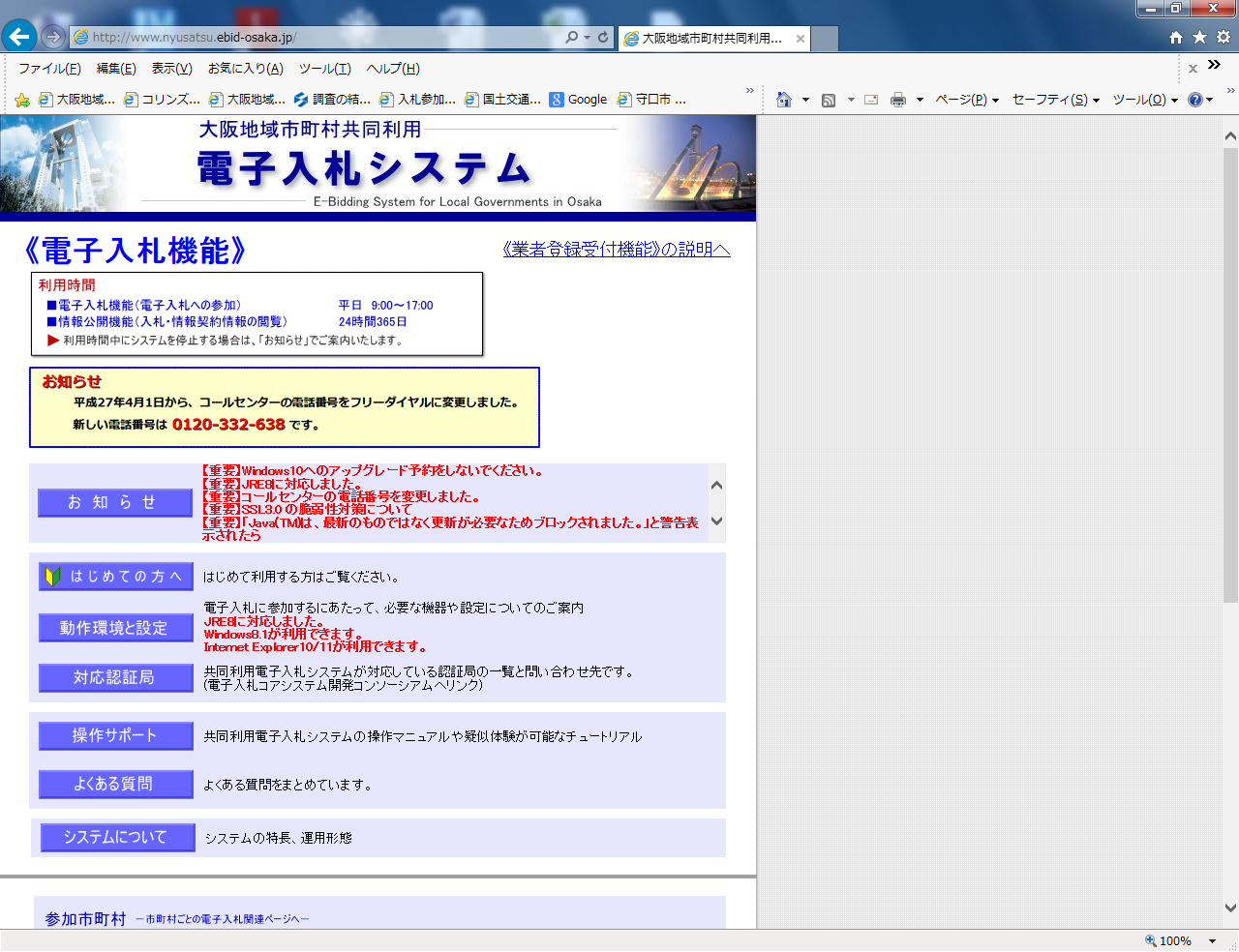 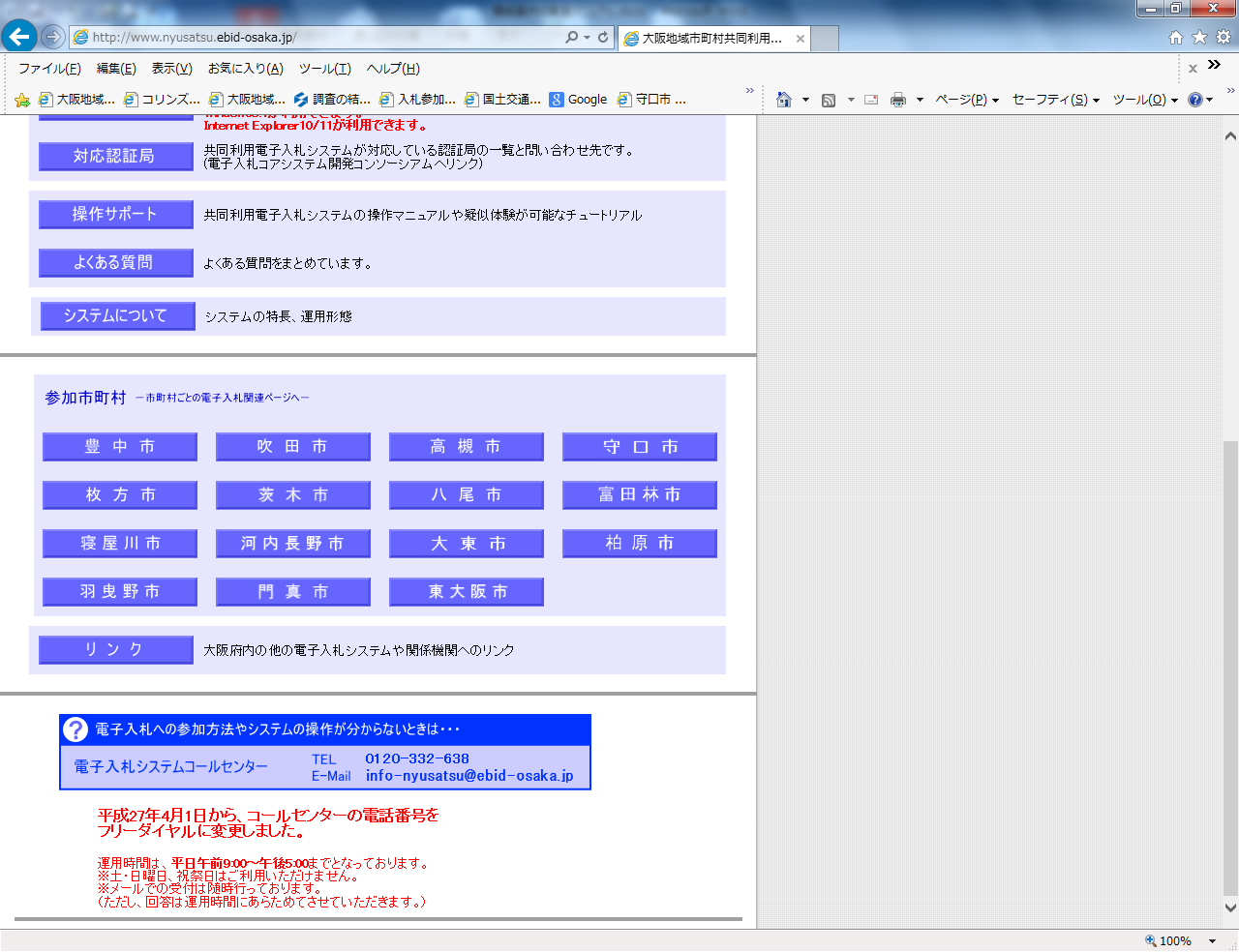 １　「大阪地域市町村共同利用電子入札システム」ホームページ（http://www.nyusatsu.ebid-osaka.jp/）のトップページ下段、「参加市町村～市町村ごとの電子入札関連ページへ～」の『守口市』のアイコンをクリックしてください。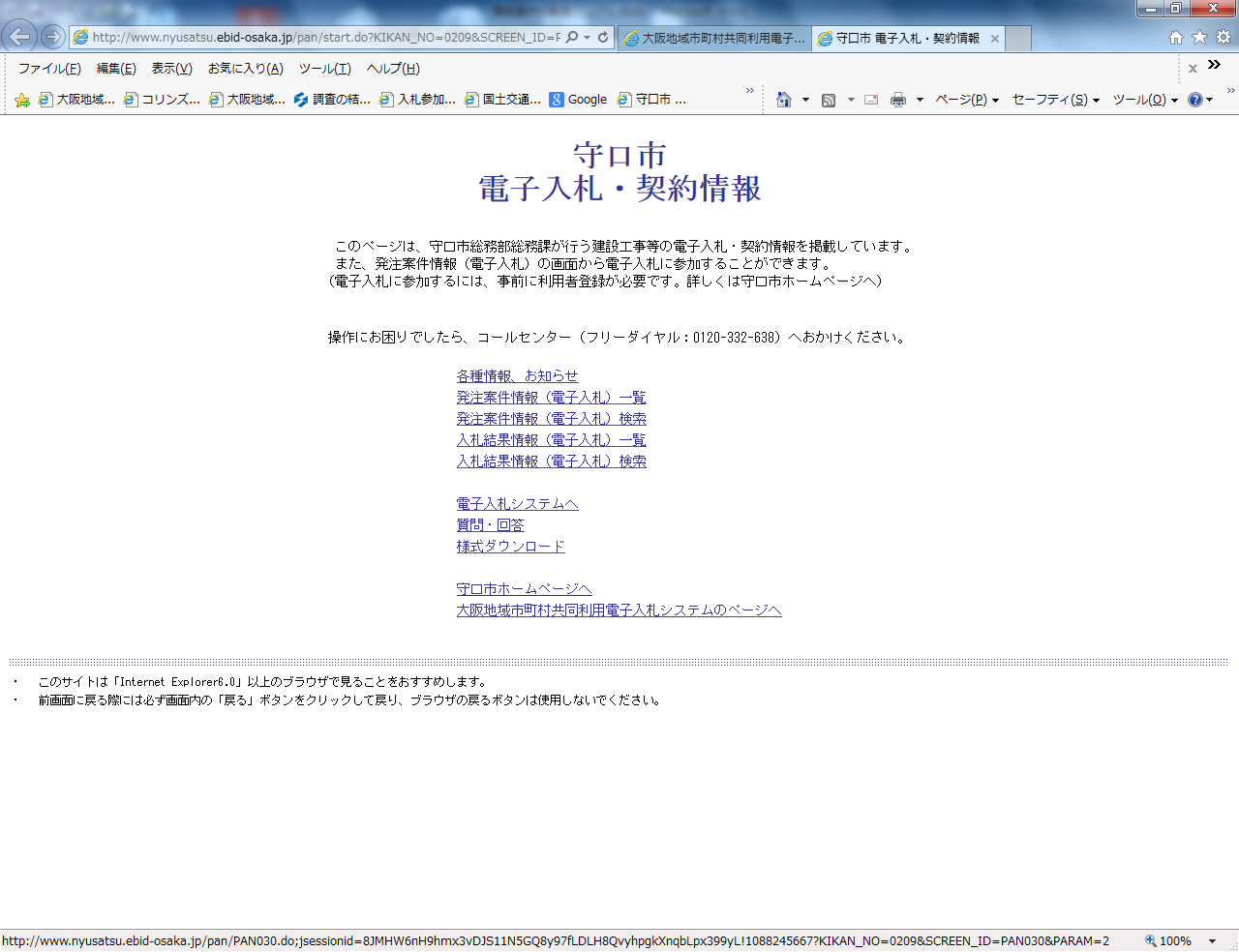 ２　「守口市電子入札・契約情報」の画面中央の『電子入札システムへ』をクリックしてください。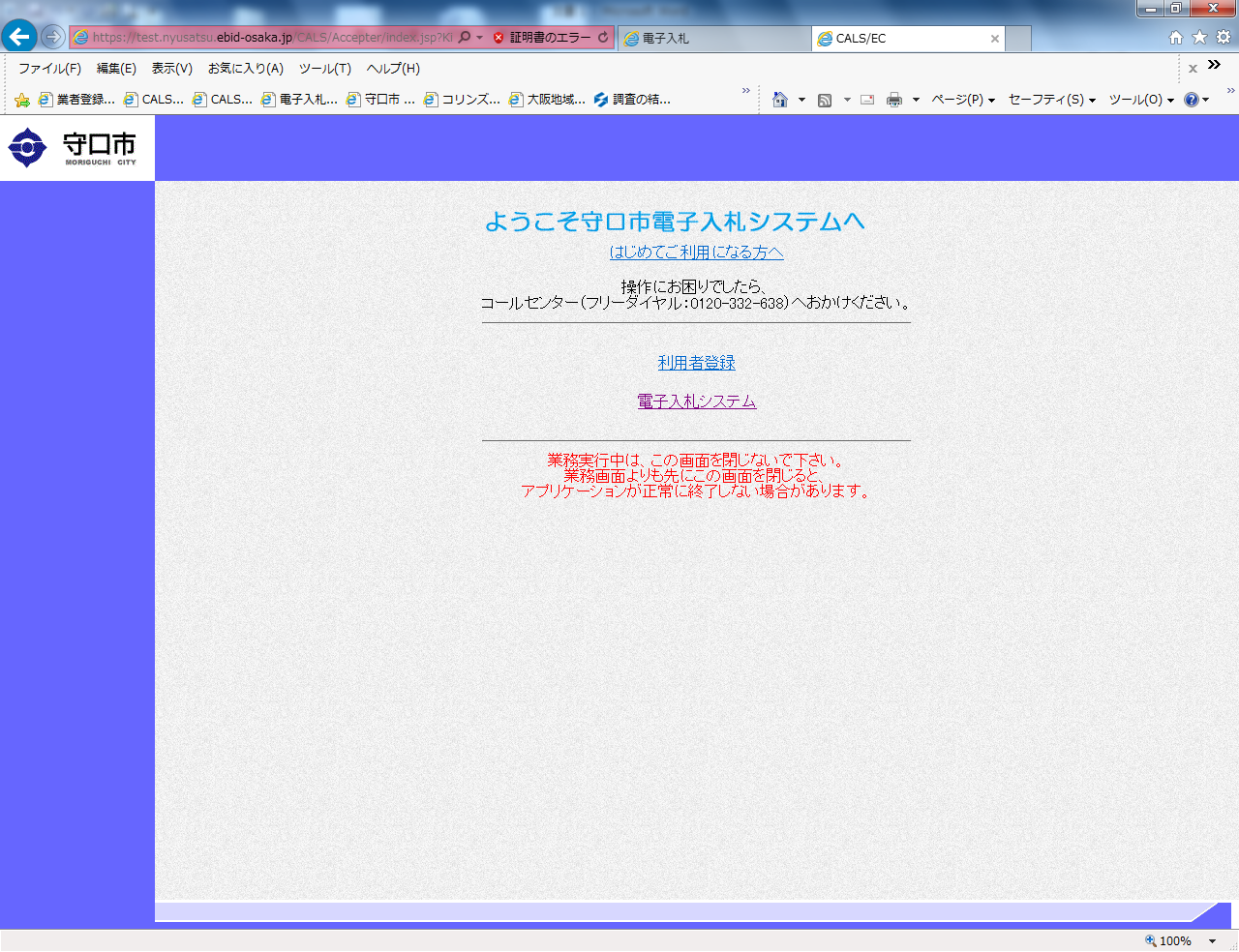 ３　「守口市電子入札システム」のページが表示されますので、画面中央の『電子入札システム』をクリックし、電子入札システムにご参加ください。②　守口市ホームページから電子入札システムへアクセスする場合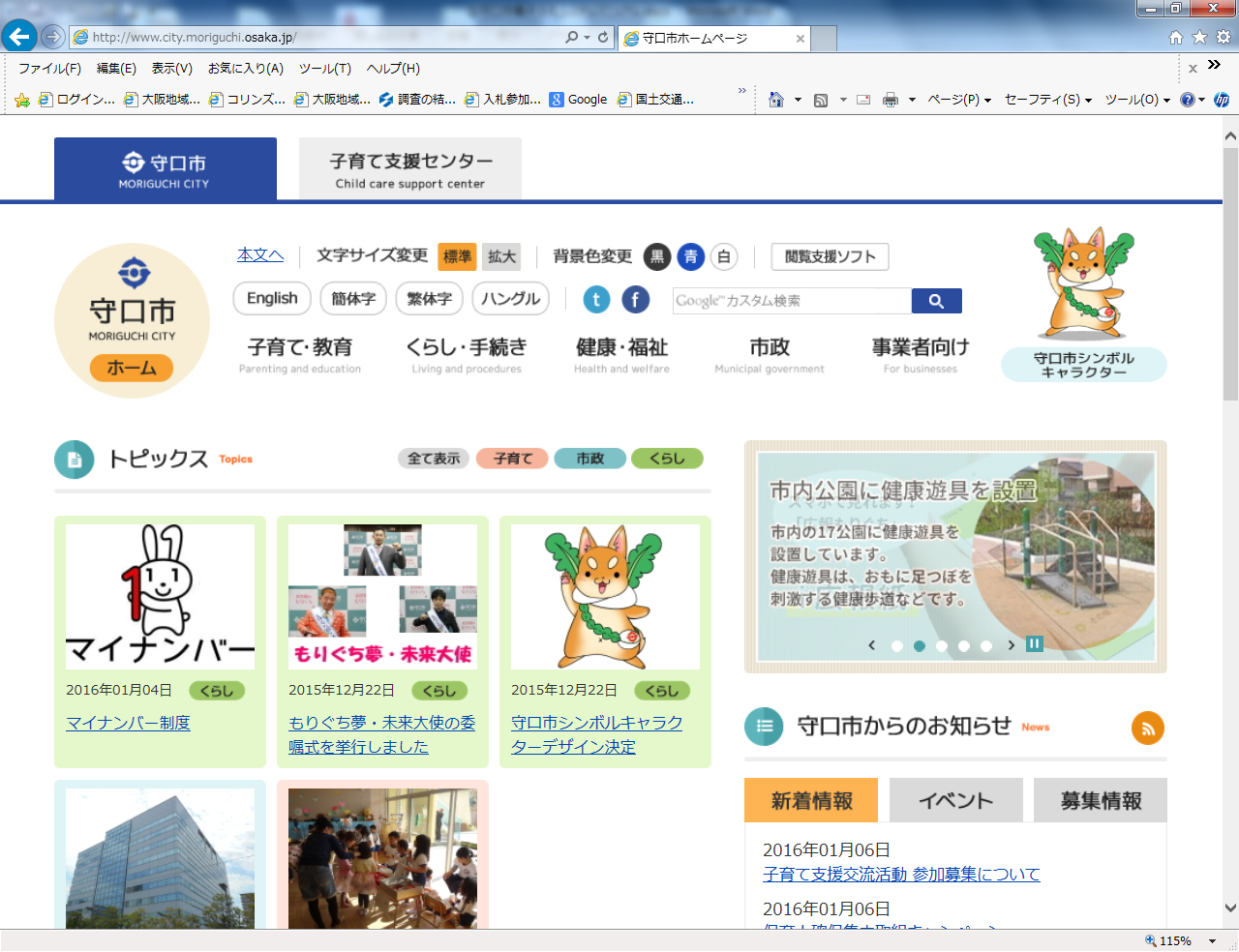 １　「守口市」ホームページ（http://www.city.moriguchi.osaka.jp/）のトップページ上段右、『事業者向け』をクリックしてください。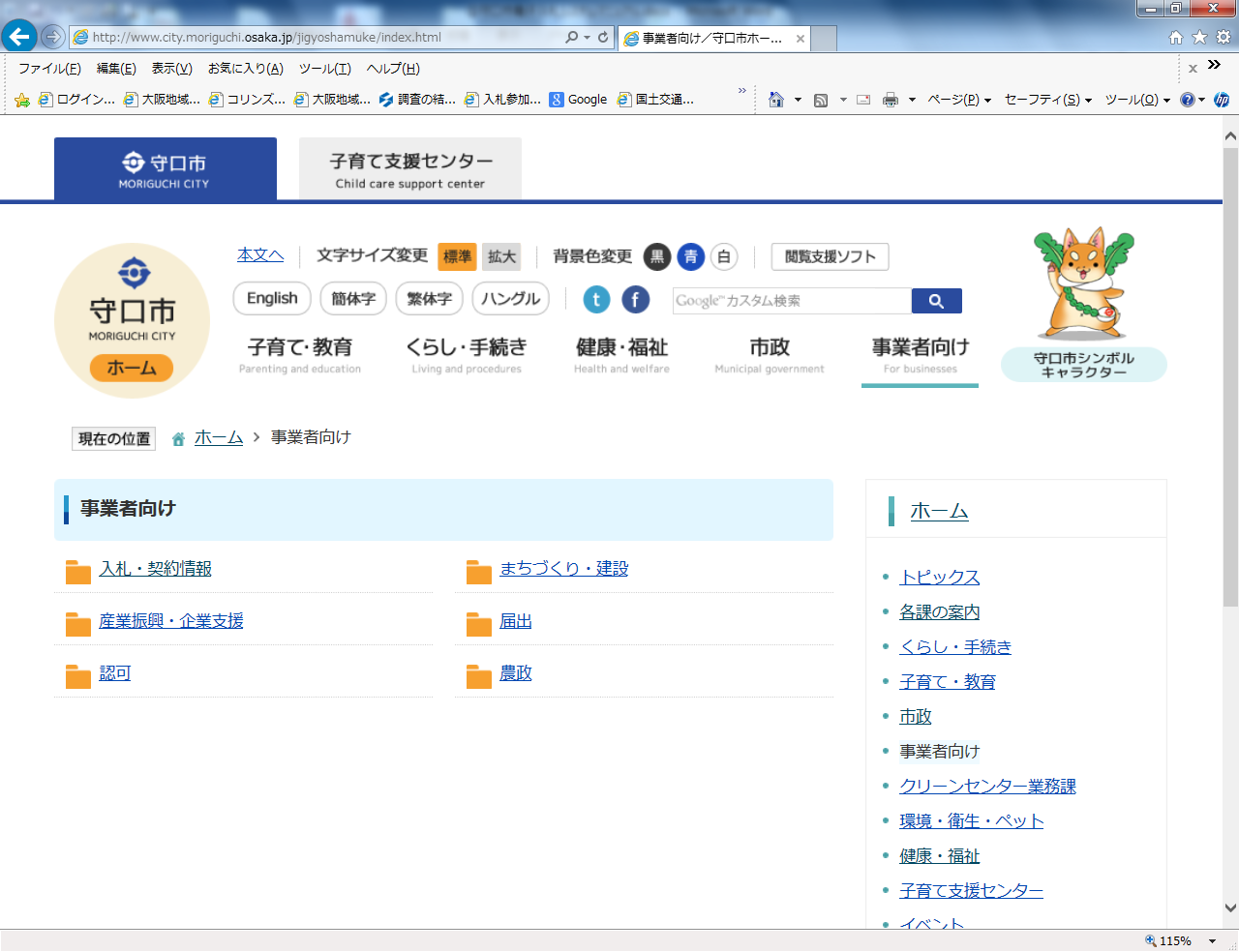 ２　「事業者向け」の『入札・契約情報』をクリックしてください。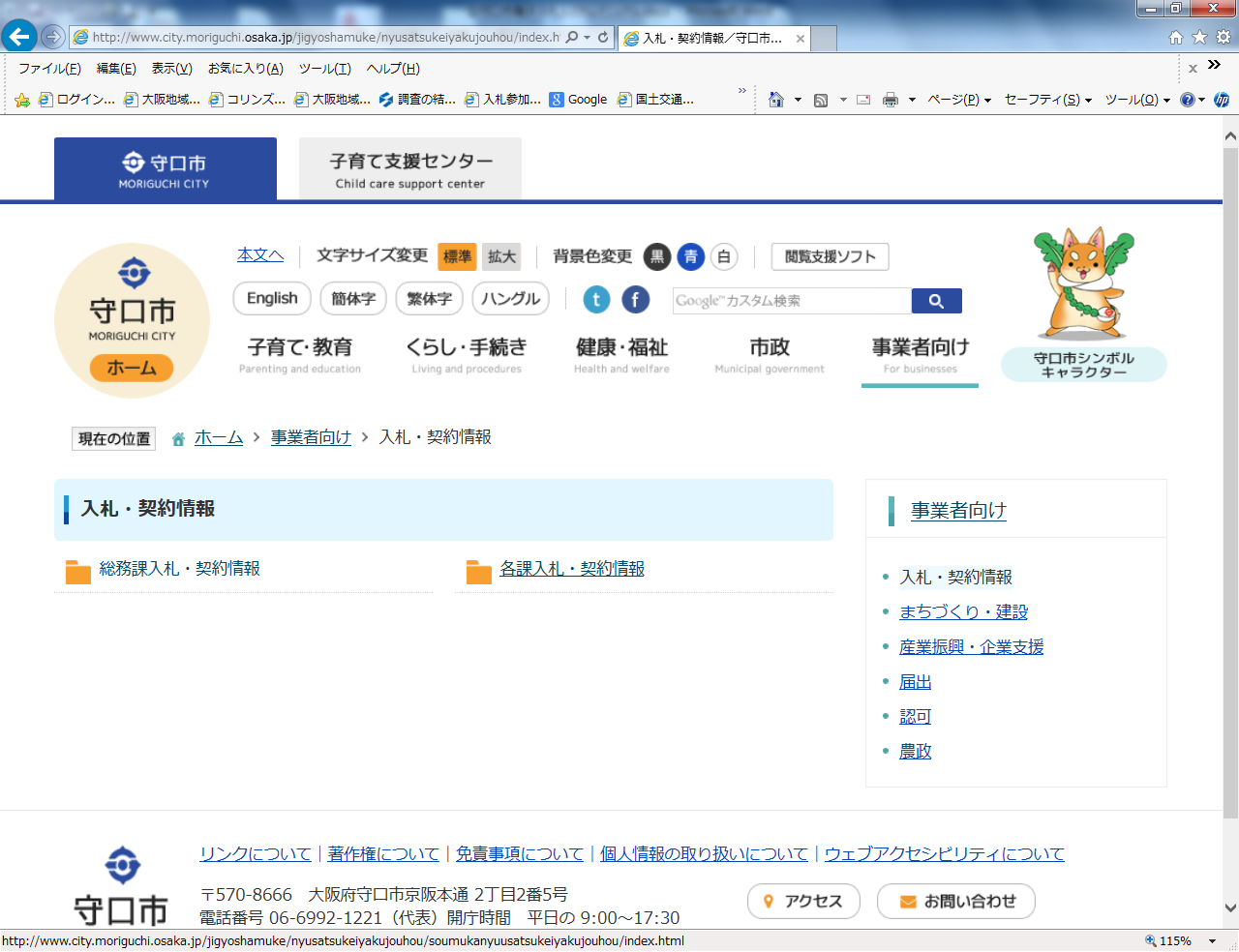 ３　「入札・契約情報」の『総務課入札・契約情報』をクリックしてください。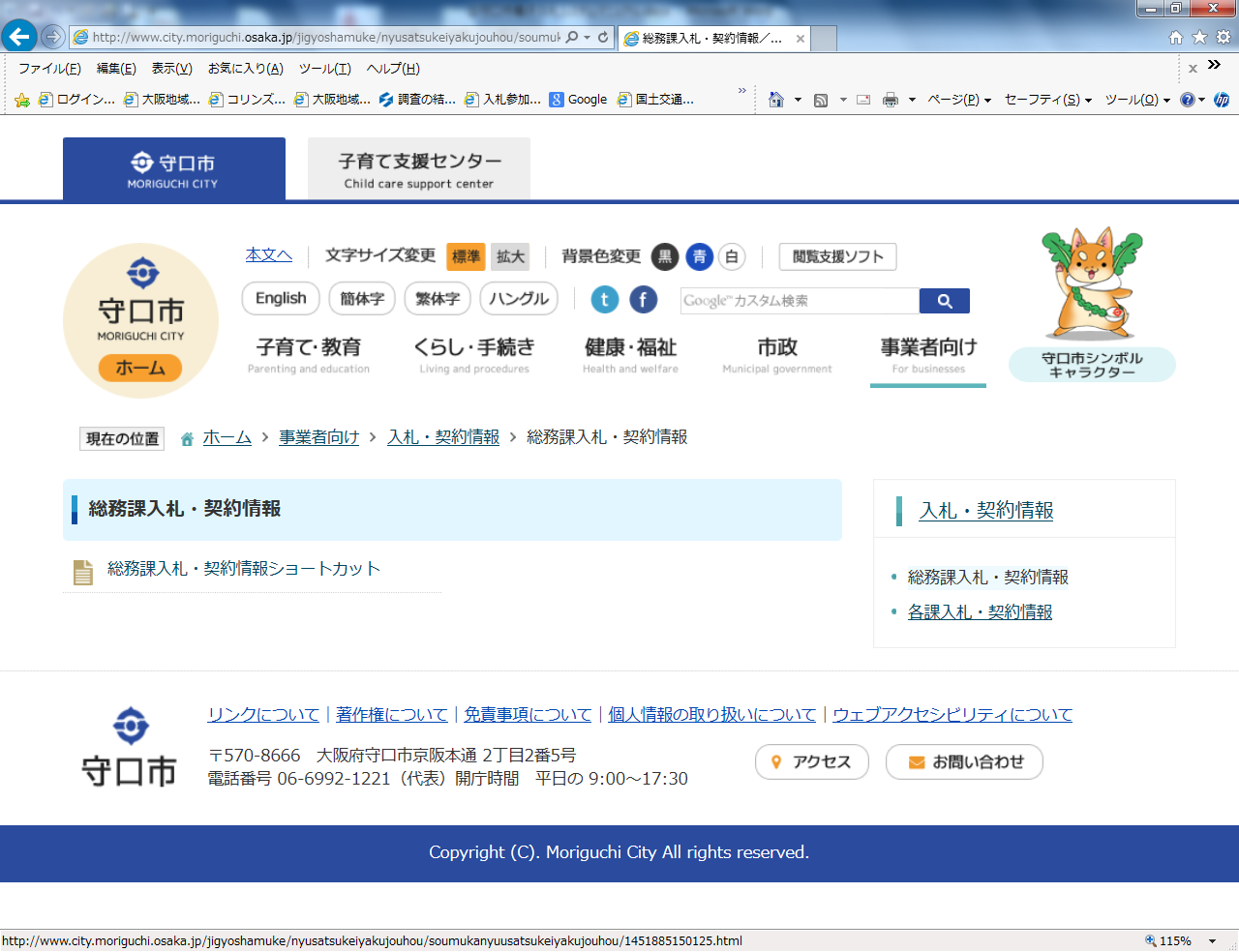 ４　「総務課入札・契約情報」の『総務課入札・契約情報ショートカット』をクリックしてください。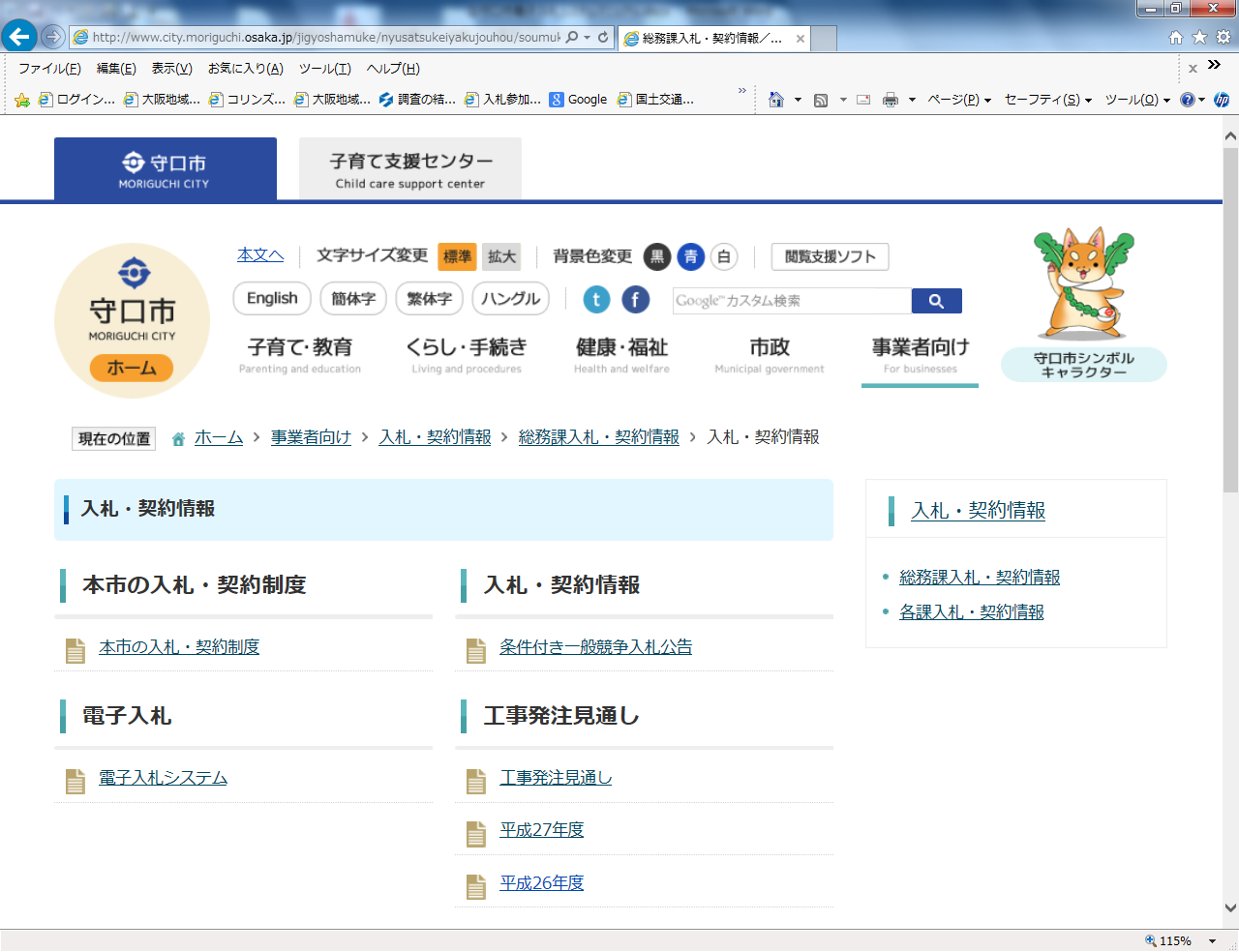 ５　「入札・契約情報」の「電子入札」の『電子入札システム』をクリックしてください。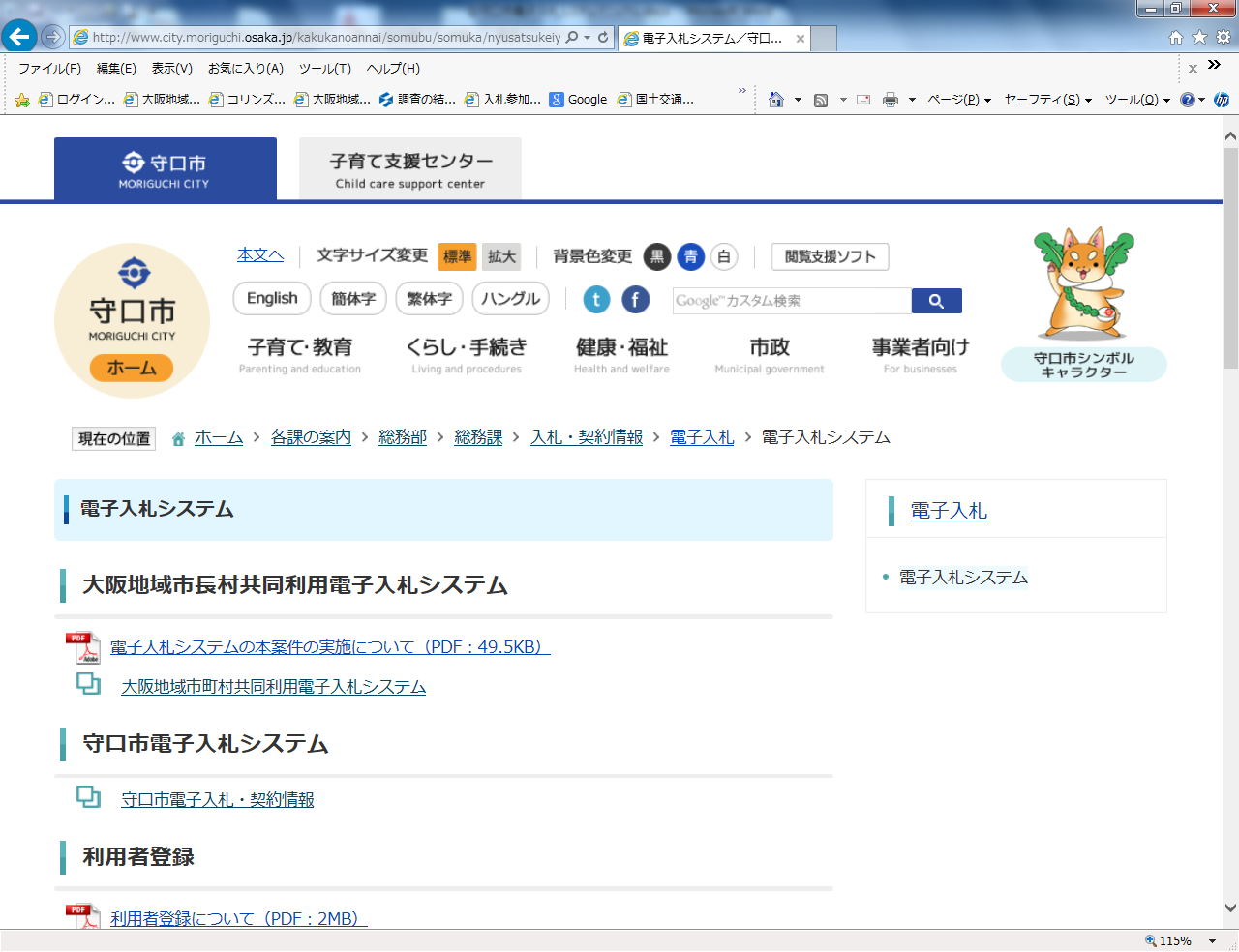 ６　「電子入札システム」の「守口市電子入札システム」の『守口市電子入札・契約情報』をクリックしてください。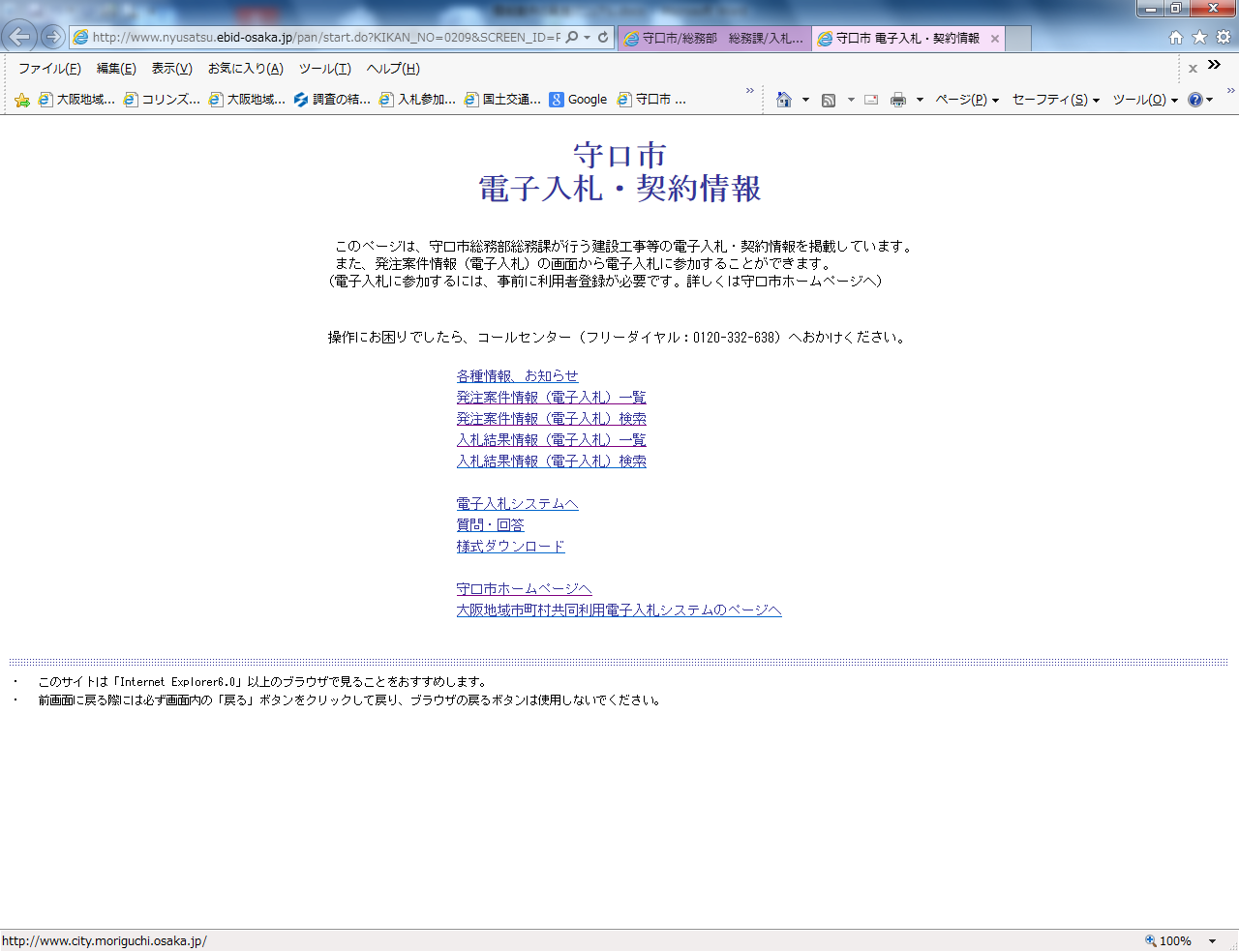 ７　「守口市電子入札・契約情報」の画面中央の『電子入札システムへ』をクリックしてください。８　「守口市電子入札システム」のページが表示されますので、画面中央の『電子入札システム』をクリックし、電子入札システムにご参加ください。